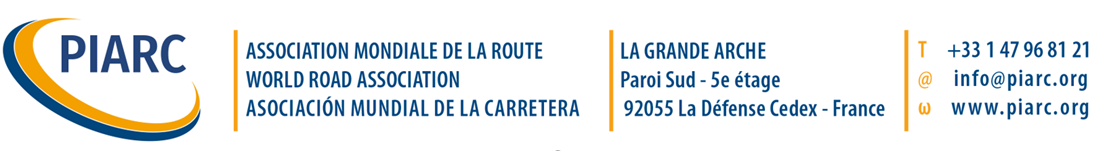 PIARC Special Project“Carbon neutrality of the road sector ”Template for proposalsto the call for proposalsDeadline for submission of proposals:February 23, 2022Executive Summary [maximum 1 page]Table of contentsThe proposal should be developed based on this table of content.Size:The 7 first points of this table of contents, including the executive summary, should be developed in a maximum of 20 pages. The whole document, including the appendices, should have a maximum of 50 pages.Formats and/or layouts different to this Word file are welcome.Executive Summary (maximum 1 page)1. Introduction to the tenderer organization/company (maximum 2 pages; appendixes can be added).2. Understanding Smart Roads Classification and Special Project requirements: project background, scope and objectives (maximum 1 page).3. Proposed methodology and approach: How will the study collect international information regarding the carbon neutrality of the road sector?How will the study collect world-wide case studies, policies and business cases that deal with carbon neutrality?How will the study identify challenges and opportunities for road policies dealing with carbon neutrality?How the study will analyze a business model from a nation and road administration perspectives?How the study will consider the reality of lower to middle-income countries and provide specific recommendations to them on carbon neutrality?What will be the study milestones in terms of deliverables? What will be the approach for monitoring the progress and to include the inputs from the Project Oversight Team (POT)? It is recommended to organize monthly videoconference, and to share with the POT regularly intermediate deliverables asking for feedback.How will the management of the project be organized, including quality assurance and quality control without taking significant resources from the project?How will you mobilize the diverse range of skills needed to complete this work? We consider that the range of skills needed includes understanding technologies, collecting case studies, analyzing policies, establishing greenhouse gas reduction estimates [statistical/data analysis].   What indicators or measures will you use to evaluate the policies and case studies? 4. Key areas:- Methodology of collecting information- Consideration of LMIC realities, needs, challenges and opportunities5. Work schedule (please provide a definition of tasks and deliverables in a time frame).6. Budget:- Proposed budget for PIARC.- Working time included in the budget for different contributors of the proposed team.- Presentation option for the October 2022 PIARC Council meeting (physical or virtual participation).- Proposed schedule of invoices (to be linked to deliverables)7. Proposed experts, organization of the team and international network(Maximum a half page by individual, including their experience in the road sector, in the CAV sector, their international experience and their experience in LMICs; longer CVs and additional information can be added as appendices to the proposal.)8. Appendices